Игра «Звездный час»I тур. Органы цветкового растенияПользуясь табло (рис.1), определите, какие картинки служат ответами на следующие вопросы.Рис.1. Органы цветкого растения7,3,5,8,4,2,9,1,6II тур. Что за чем следует, или Найди лишнее1. На табло (рис. 2) найдите правильную после-довательность картинок в каждой строке. Рис. 2. Что за чем следует? (Ответ. 2–1–3.) . (Ответ. 1–3–2.). (Ответ. 1–3–2 или 2–1–3.)2. На табло (рис. 3) в каждой строке найди лишнюю картинку. Рис. 3. Что лишнее?3, 2 ,1III тур. Ошибки художника1. На рис. 4 определите, что забыл нарисовать художник. Рис. 4. Что забыл нарисовать художник?(Корень, верхушечная почка, вакуоль.)2. На рис. 5 определите, что показано неправильно. Рис. 5. В чем ошибка?(Листорасположение не очередное, а супротивное; зона роста располагается ниже зоны всасывания; зеркало должно быть размещено под предметным столиком.)IV тур. АссоциацииНазовите как можно больше предметов и понятий, с которыми у вас ассоциируется слово «растение». (Пищевые продукты, посуда для их приготовления, деревянная мебель, деревянные постройки, одежда, изготовленная из растительного материала, бумага, сельскохозяйственные орудия, предметы ухода за комнатными растениями и т.д.) V тур. Ребусы Предлагая ребусы, ведущий сопровождает их описаниями-подсказками.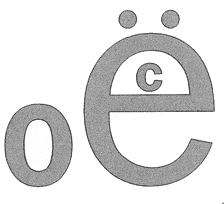 1. Из зерен этого культурного растения вырабатывают хлопья «Геркулес». 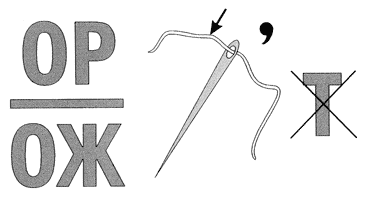 2. Это растение называют «другом путешественника». 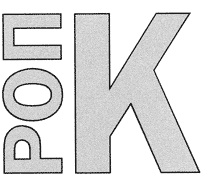 3. Это огородное растение, у которого съедобны ароматные зеленые побеги. 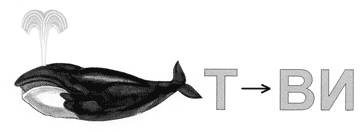 4. Это растение оказывает на кошек более сильное воздействие, чем валериана. 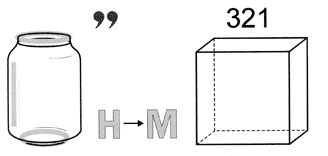 5. Эта трава – самая высокая в мире. 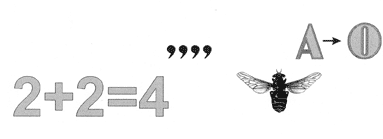 6. Это растение было важнейшим продуктом питания в Древнем Китае. 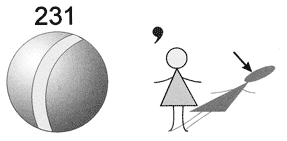 7. Зерна этого растения используют для изготовления перловой крупы. 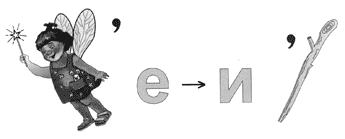 10. Этот цветок был самым почитаемым в Древнем Риме. (Фиалка.)VI тур. Поиграем в словаПридумайте и составьте как можно больше слов из букв, составляющих слово «жизнедеятельность».Подведение итоговПобедитель игры награждается памятной медалью, а все остальные участники – памятными призами.Копилка12345Копилка12345Кроссворд «Органы цветковых растений №1» Начало формыс ответамибез ответовКонец формы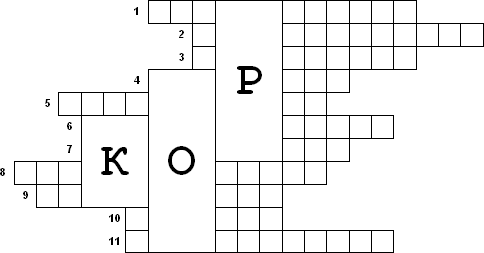 1. Корневая система с хорошо развитым главным корнем.2. Название корня, куда откладываются питательные вещества у георгина.3. С помощью этих корней растение со слабым стеблем поднимаются вверх по стенам, стволам деревьев.4. Часть тела организма, выполняющая определённую функцию.5. Корни, поднимающиеся над водой или почвой вертикально и снабжающие подземные части растения воздухом.6. Система, образованная многочисленными разветвлениями корня.7. Орган, с помощью которого растение удерживается в почве.8. Корневая система, с недоразвитым или рано отмирающим главным корнем.9. Подземные корни, из которых формируются дыхательные корни.10. Сложный орган растения, состоящий из стебля, листьев и почек.11. Процесс образования органических веществ.1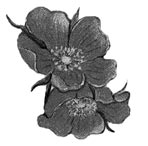 2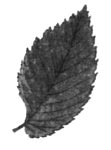 3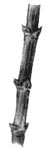 4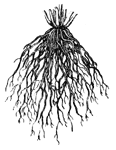 5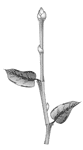 6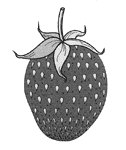 7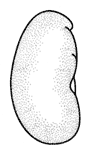 8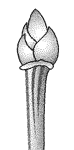 9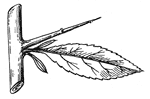 123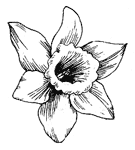 1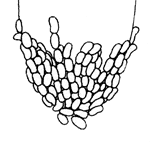 2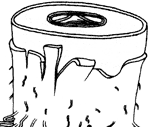 3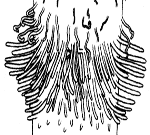 1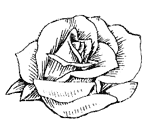 2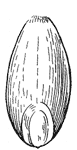 3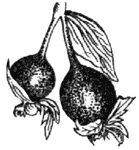 1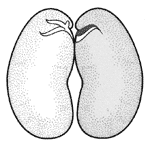 231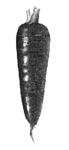 23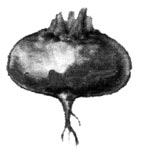 123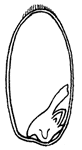 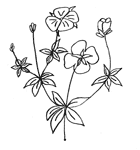 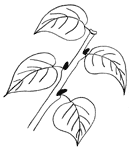 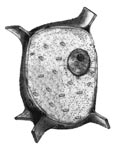 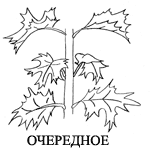 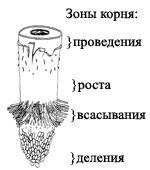 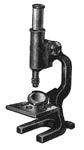 1 тур2 тур3 тур4 тур5 тур1 тур2 тур3 тур4 тур5 тур